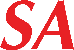 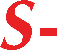 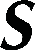 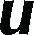 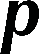 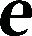 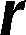 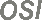 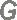 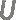 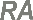 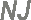 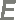 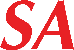 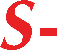 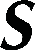 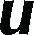 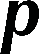 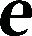 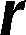 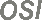 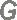 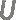 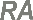 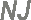 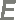 Broj:463/17
Datum:24.05.2017.godineNa osnovu odluke Upravnog odbora Društva broj 462/17 od 24.05.2017. godine, a u vezi člana 272 Zakona o privrednim društvima i člana 35. Statuta „Sas Super P osiguranja“ a.d. Bijeljina, Upravni odbor Društva upućuje svim akcionarima POZIVZA REDOVNU SJEDNICU SKUPŠTINE AKCIONARA „SAS-SUPER P OSIGURANJE“ a.d.  BijeljinaKoja je zakazana za dan 27.06.2017. godine (utorak) u sjedištu Društva u Bijeljini ulica Trg D. Mihajlovića br. 12 sa početkom u 11 časovaZa ovu sjednicu predložen je sledećiD n e v n i   r e d:Izbor presjedavajućeg skupštine 2.   Izbor radnih tijela skupštine    	- dva ovjerivača zapisnika   	- zapisničar   	- komisije za glasanje      3.  Usvajanje zapisnika sa prethodne sjednice skupštine akcionara      4 . Usvajanje godišnjeg izvještaja o poslovanju i Finansijskih izvještaja društva za period            01.01.-  31.12.2016.god.      5. Usvajanje izvještaja nezavisnog revizora o izvršenoj reviziji Finansijskih izvještaja                   Društva za 2016. godinu      6. Usvajanje mišljenja ovlaštenog aktuara na Finansijske izvještaje i godišnji izvještaj o                       poslovanju društva u 2016 god. i mišljenje o visini i načinu ulaganja sredstava na dan                   31.12.2016.godine      7. Usvajanje odluke o pokriću gubitka iz 2016.godine      8. Izmjene i dopune Statuta akcionarskog društva      9. Imenovanje ovlaštenog aktuara za 2017. godinu    10. Izbor nezavisnog revizora za 2017. godinu    11. Imenovanje članova odbora za reviziju    12. Imenovanje internog revizora    13. Usvajanje izvještaja o radu Upravnog odbora za 2016.godinu    14. Razno.Obavještenje akcionarima:Pravo učešća u radu i odlučivanju Skupštine imaju akcionari Društva koji su upisani u knjigu akcionara na deseti dan prije dana održavanja sjednice Skupštine akcionara. Akcionari sa pravom glasa, ostvaruju pravo glasa neposredno ili preko predstavnika-punomoćnika.Punomoćje dostaviti poštom na adresu „Sas Super P osiguranje“a.d. Ul. Trg D. Mihajlovića 12, 76300 Bijeljina sa naznakom „za organe upravljanja“ ili neposrednom predajom, najkasnije do početka sjednice Skupštine akcionara.U slučaju da sjednica Skupštine akcionara ne bude održana navedenog dana i u navedeno vrijeme, zbog nedostatka kvoruma, ponovljena sjednica biće održana istog dana, na istom mjestu, sa istim dnevnim redom sa početkom u 16 časova.Predloženi dnevni red i prijedlozi odluka objavljeni su na Internet stranici Društva www.ssposiguranje.com kao i u najmanje  jednim dnevnim novinama.Materijal za Skupštinu akcionari mogu pogledati – preuzeti u sjedištu Društva a isti će biti dostupan svim akcionarima prije početka sjednice.Za sve informacije u vezi održavanja Skupštine obratite se na telefon br. 055/425-800.                                                                                                                        Upravni odbor                                                                                                                                             P r e d s j e d n i  k                                                                                                                                              Miodrag Stojanović